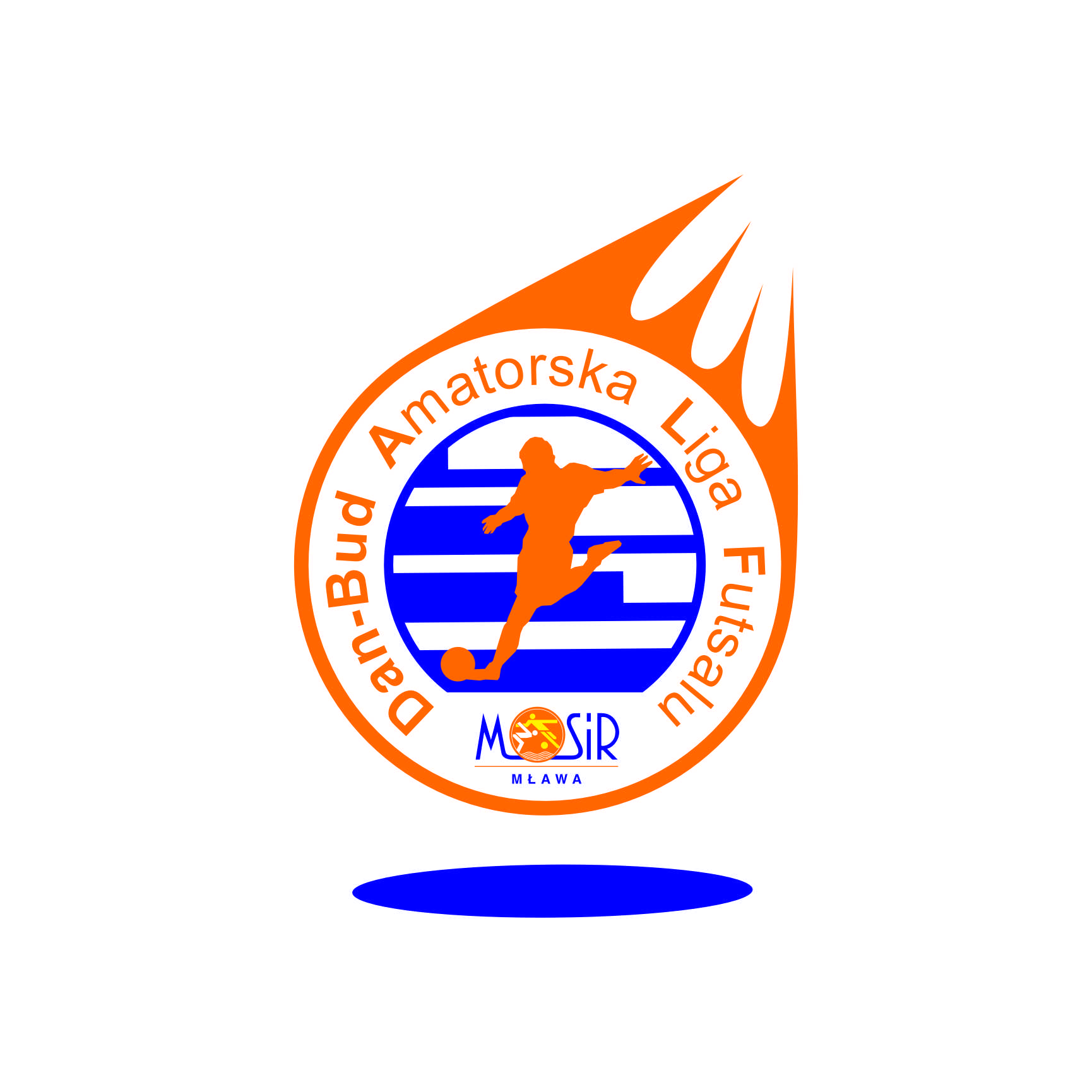 „DAN-BUD”  AMATORSKA  LIGA  FUTSALUREGULAMIN1.Nazwa imprezy:„DAN-BUD” Amatorska Liga Futsalu.2.Cel:Popularyzacja aktywnych form rekreacji fizycznej wśród mieszkańców Mławy i powiatu mławskiego,Integracja środowiskowa poprzez sport,Wyłonienie najlepszej amatorskiej drużyny. 3.Organizator:Miejski Ośrodek Sportu i Rekreacji w Mławie 06-500 Mława, ul. Kopernika 38.4. Współorganizator:  Firma Budowlana DAN-BUD sp. z o.o.MKS Mławianka Mława.5.Miejsce zawodów:Mławska Hala Sportowa, aleja Marszałka Józefa Piłsudskiego 33a w Mławie.6. Termin rozgrywek: Planowany początek ligi „DAN-BUD” A.L.F  dnia 19.11.2019r.Dokładny terminarz zawodów zostanie opublikowany do dnia 15 listopada 2019 r., i pojawi się na stronie internetowej: www.mosir.mlawa.plWszelkie pytania związane z ligą, pod numerem tel. kom. 602-179-874 Każda kolejka rozgrywek rozpoczyna się o godz. 18.30Terminarz zawodów zostanie doręczony kapitanom drużyn w dniu rozpoczęcia zawodów, tj. 19 listopada 2019 r.7. Warunki uczestnictwa:a)   W lidze może wziąć udział, drużyna składająca się z 12 zawodników w wieku powyżej 18 lat.  b) Wyjątek stanowią zawodnicy, którzy ukończyli 35 lat i są nadal czynnymi zawodnikami, posiadający aktualne badania lekarskie i ubezpieczenie NW. c) W zespole może uczestniczyć zawodnicy zrzeszeni do max. Ligi Okręgowej.d) W przypadku wystąpienia w lidze zawodnika zgłoszonego w strukturach PZPN drużyna zostanie ukarana walkowerem.e) Zgłoszone drużyny wraz z listą imienną zawodników (kopia listy do dyspozycji kapitanów poszczególnych drużyn) należy składać do 08.11.2019r f)  Sposób przeprowadzenia ligi, oraz losowanie spotkań przedstawiony zostanie                    na spotkaniu organizacyjnym, które odbędzie się w dniu  15.11.2019 r. o godz. 18.15  na stadionie w Sali Olimpijka.„Organizator”   Miejski Ośrodek Sportu i Rekreacji w Mławie, wszelkie osoby z nim współpracujące, a także osoby związane z przeprowadzeniem i organizacją zawodów nie ponoszą odpowiedzialności względem uczestników za straty osobowe lub szkody rzeczowe, które wystąpią przed, w trakcie lub po zawodach. Uczestnicy startują na własną odpowiedzialność. Uczestnicy ponoszą osobistą odpowiedzialność za wszelkie działania lub zaniechania skutkujące naruszeniami dóbr lub praw innych osób. Przez akceptację niniejszej deklaracji uczestnicy zrzekają się prawa dochodzenia prawnego lub zwrotnego od organizatora lub jego zleceniodawców w razie wypadku lub szkody związanej z zawodami.Wszyscy uczestnicy zawodów wyrażają zgodę na publikację ich wizerunku oraz ich imienia                i   nazwiska w relacjach z imprezy zamieszczonych w mediach oraz materiałach promocyjnych organizatora oraz na przetwarzanie ich danych osobowych na potrzeby organizowanych przez organizatora imprez zgodnie z przepisami ustawy z dnia 29.08.1997 o ochronie danych osobowych (Dz. U. 133/97, poz.883). Zgadzają się również na otrzymywanie  korespondencji drogą elektroniczną i udostępniają w tym celu swój adres e-mail zgodnie z ustawą z dnia 18.07.2002 r. o świadczenie usług drogą elektroniczną (Dz.U.144/02, poz. 1204).8. Sposób przeprowadzenia rozgrywek:W zawodach dopuszcza się udział  wyłącznie w miękkim obuwiu sportowym,  o białej podeszwie (tzw. halówki). Sędzia może nie zezwolić na grę  zawodników                                         w nieregulaminowym obuwiu.Drużyny zobowiązane są występować w jednakowych, ponumerowanych strojach. Każdy zawodnik powinien posiadać jednakowy numer od początku do końca  rozgrywek. Bramkarz powinien posiadać strój kolorystycznie odmienny od reszty drużyny. Zawodników  z przydzielonymi numerami należy zgłosić najpóźniej w dniu zawodów  do pierwszego meczu.Po każdym meczu kapitan zespołu, w obecności sędziego ma prawo do sprawdzenia  uprawnienia do gry zawodnika zespołu przeciwnego.Liga rozegrana zostanie systemem „każdy z każdym” wg ustalonego terminarza rozgrywek.Nie stawienie się drużyny na mecz w regulaminowym terminie skutkuje walkowerem.    Drużyna, która nie  stawi  się na zawody trzykrotnie zostanie wykluczona z rozgrywek.Czas trwania spotkania 2x12 minut z przerwą 3 minut na zmianę stron.Każda drużyna składa się z 5 zawodników, w tym bramkarza plus max 7 zawodników    rezerwowych.Mecze  odbywają  się  tylko piłką z „niskim odbiciem” dostarczoną przez Organizatora.Na czas trwania ligi zabrania się zmian barw klubowych.Przez cały okres trwania ligi drużyna może wymienić max. 2 zawodnikówW przypadku wyrównanego wyniku ostatnia minuta czasu gry będzie  zatrzymywany. Podczas trwania ligi zawodnik nie może zmieniać barw drużyny.   ł)  Zespół który popełni pięć fauli (rzuty wolne bezpośrednie – wyjątek zagranie piłki ręką) w danej połowie meczu ukarany zostanie przedłużonym rzutem karnym. Nie wlicza się     rzutów wolnych pośrednich.Każdy kolejny faul w danej połowie skutkuje kolejnym rzutem karnym.W  przypadku  podyktowania  przez  sędziego  bezpośredniego  rzutu karnego, faul nie            zalicza się do kary przedłużonych karnych.  ł)   O zajętym miejscu decyduje kolejno:Liczba zdobytych punktów  - zwycięstwo   3pkt,  -remis  1pkt,  - przegrana  0 pkt, Przy równej liczbie punktów dwóch drużyn o miejscu decyduje:wynik bezpośredniego spotkania,różnica bramek,większa ilość strzelonych bramek,przy równej liczbie punktów na zakończenie ligi trzech lub więcej drużyn decyduje „Mała tabela” między zainteresowanymi zespołami. 9. Przepisy gry: Rzut od bramki – bramkarz wznawia grę tylko ręką. Piłka jest w grze wtedy gdy   zostanie wyrzucona poza pole karne. b)  Bramka nie może być zdobyta ręką przez bramkarza nawet po złapaniu piłki                          w wyniku akcji.Każdy wślizg wykonany w bezpośrednim otoczeniu przeciwnika (nawet po trafieniu              w piłkę) każdy będzie rzutem wolnym bezpośrednim, w polu karnym rzut karny. Nie dotyczy bramkarza w jego własnym polu karnym.Rzut z autu wykonywany jest  z linii lub za (piłka nieruchomo stojąca w miejscu                        w którym opuściła linię boczną boiska). W przypadku uderzenia piłki w sufit- rzut wolny pośredni wykonuje drużyna przeciwna z linii bocznej.Drużyna nie może liczyć mniej niż trzech zawodników na boisku. W przypadku nałożonych kar może uzupełnić skład do trzech zawodników z pośród nieukaranych.                    W przeciwnym wypadku gdy nie będzie min. trzech zawodników na boisku sędzia kończy zawody.Zmiany dokonywane są tylko w wyznaczonych strefach. Zawodnik wchodzący może wejść na boisko tylko po opuszczeniu płyty gry przez schodzącego. W przeciwnym razie sędzia udziela kary 2 min.Przy rzutach wolnych, rożnych oraz rzutach z autu odległość przeciwnika od piłki                3 metry. Bramkarz może złapać piłkę z gry, a następnie nogą zdobyć bramkę.Bramkarz który zostanie ukarany karą minutową może pozostać na boisku. Wówczas drużyna musi zredukować liczbę zawodników z pola.k) Czas na wznowienie rzutu z autu, rogu, rzutu wolnego  wynosi 4 sekundy.                              W przypadku gdy rzut wolny wykonany jest na gwizdek liczenie czasu nastąpi od chwili gwizdka. W przypadku przekroczenia 4 sekund grę wznowi drużyna przeciwna                       (w przypadku rzutu wolnego bezpośredniego drużyna przeciwna wznowi grę rzutem wolnym pośrednim).l) W przypadku podyktowania rzutu karnego oraz przedłużonego  czas gry będzie zatrzymywany. Rzut karny wykonywany jest z 7m, natomiast przedłużony z 9 m.ł) Wszystkie rzuty wolne pośrednie w polu karnym dla drużyny atakującej wykonywane będą z linii pola karnego najbliższemu miejsca przewinienia.m) Drużyna po utracie bramki może rozpocząć grę z punktu środkowego mimo obecności przeciwników na połowie pola gry drużyny która straciła bramkę. 10.  Kary:                                                                                                                                                                    Niewłaściwe zachowanie zawodnika  w czasie spotkania, w przerwach, przed lub po jego zakończeniu wobec sędziów, organizatorów, przeciwników, zawodników swojego zespołu lub publiczności karane jest:Kary minutowe – 2 min – zawodnik ukarany (lub inny zawodnik tej drużyny) może uzupełnić skład po utracie bramki.Wykluczenie – czerwona kartka, oznacza że zawodnik nie może wystąpić do końca danego meczu (kara indywidualna). Ukarana drużyna gra w osłabieniu przez 2 minuty bez względu na utratę bramki.Rażąco niesportowe zachowanie zawodnika skutkuje karą dyskwalifikacji.                                 O wymiarze kary decyduje komisja złożona z sędziów oraz organizator.Karą minutową bądź wykluczeniem może zostać ukarany również zawodnik rezerwowy, wówczas drużyna musi zredukować ilość zawodników na boisku                              o zawodnika ukaranego.Przy jednoczesnych karach minutowych zawodników obydwu drużyn, zawodnicy odbywają karę do końca bez względu na utratę bramki.Kary, o których mowa w regulaminie, nałożone na poszczególnych zawodników, egzekwowane są od całej drużyny pod groźbą niedopuszczenia jej do kolejnych spotkań, i co za tym idzie wykluczenia z rozgrywek bez zwrotu poniesionych kosztów. Przy wyrównanym spotkaniu czas ostatniej minuty meczu będzie zatrzymywany.11.  Pozostałe wymogi:Wszelkie szkody wyrządzone na mieniu bądź osobach podczas rozgrywek   „DAN-BUD” A.L.F  pokrywają bezpośrednio sprawcyWszystkich uczestników rozgrywek „DAN-BUD” A.L.F  obowiązuje Regulamin obiektu, na którym prowadzone są rozgrywki Za rzeczy pozostawione przez uczestników „DAN-BUD” A.L.F  w szatniach i innych pomieszczeniach w czasie rozgrywek Organizator nie odpowiada.12.  Nagrody:W klasyfikacji końcowej wszystkie zespoły otrzymują pamiątkowe puchary, oraz nagrody rzeczowe.Nagroda dla najlepszego bramkarza, zawodnika ligi i króla strzelców.Po zakończeniu ligi odbędzie się losowanie nagrody niespodzianki. W losowaniu mogą wziąć udział tylko zespoły które rozegrały wszystkie mecze ligowe.    13.  Zasady finansowania:Uczestnicy pokrywają wszelkie koszty związane z udziałem w turnieju.14. Postanowienia końcowe:   Uczestnicy imprezy mają obowiązek posiadania aktualnych badań lekarskich oraz ubezpieczenia od następstw nieszczęśliwych wypadków. Uczestnicy rozgrywek    „DAN-BUD” A.L.F  ubezpieczają się na własny koszt. Organizator nie ponosi odpowiedzialności za zaistniałe zdarzenia.   Ewentualne protesty dot. nieprawidłowości podczas rozgrywek lub niezgodności                z regulaminem,  przyjmowane  będą  do  Organizatora,  po zakończeniu spotkania. Protesty rozpatruje Organizator.   W sprawach nieobjętych regulaminem decyduje Organizator ligi „DAN-BUD” A.L.F     Wszelkie kwestie nieuwzględnione w regulaminie będą rozpatrywane zgodnie                             z obowiązującymi przepisami PZPN.Zgłoszenie drużyny do rozgrywek  jest równoznaczne z akceptacją niniejszego regulaminu     SĘDZIA GŁÓWNY		                                    ORGANIZATOR…………………………  	                          Miejski Ośrodek Sportu i Rekreacji w Mławie                                                                   oraz                                                                          Firma Dan-Bud Sp. z o.o.Miejski Ośrodek Sportu i Rekreacji  w Mławie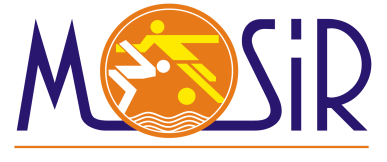 ul. Kopernika 38	Tel. 23 655 15 71www.mosir.mlawa.pl